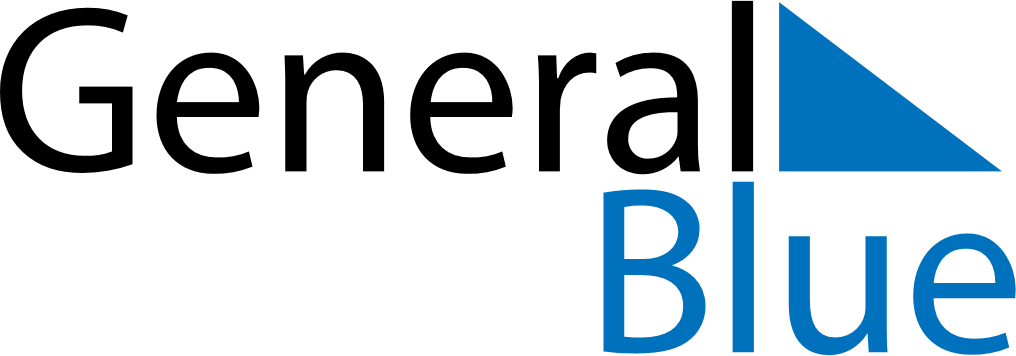 September 2022September 2022September 2022MexicoMexicoSUNMONTUEWEDTHUFRISAT1234567891011121314151617Independence Day18192021222324252627282930